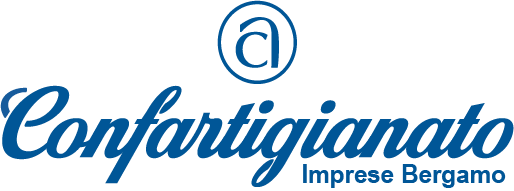 Scheda operativa ISCRIZIONE E PROGRAMMALe aziende interessate a partecipare all’incoming di operatori canadesi, che si terrà dal 24 al 30 settembre prossimi, in Romagna e in Calabria, dovranno inviare il company profile allegato, debitamente compilato, entro il prossimo 31 luglio a:Silvano Barbalace s.barbalace@confartigianatocalabria.it per partecipare all’incoming in Calabria;Enea Zoli Enea Zoli enea.zoli@confartigianato-er.it per partecipare all’incoming in Emilia Romagna.Il programma dell’incoming seguirà il seguente schema operativo:24/9	Arrivo della delegazione in Italia (es. Aeroporto di Bologna)25/9	B2B presso Hotel Oste del Castello  di Verucchio (RN)26/9     Visite in azienda e sul territorio romagnolo per contestualizzare le produzioni nel luogo, storia e cultura locali27/9	Trasferimento a Lamezia terme28/9	B2B presso il T-Hotel di Lamezia Terme29/9	Visite in azienda e nel territorio della Calabria per contestualizzare le produzioni nel luogo, storia e cultura locali30/9	Partenza per il Canada.LOCATIONGli eventi b2b si svolgeranno in Emila Romagna presso l’hotel Oste del Castello di Verucchio (RN) https://www.ostedelcastello.it/ e in Calabria presso il T-Hotel di Lamezia Terme https://www.thotelamezia.it/. ALLESTIMENTO EVENTO B2BOgni azienda partecipante all’evento avrà a disposizione una propria postazione composta da un tavolo e quattro sedie dove poter allestire l’occorrente per esporre / far degustare i propri prodotti.Sarà possibile portare con sé materiale promozionale aziendale ed eventuali roll-up per personalizzare lo spazio assegnato.Ogni azienda potrà effettuare l’allestimento la mattina del giorno designato per il b2b, secondo un programma operativo che riceveranno alcuni giorni prima dell’evento. Il complesso dispone di spazi a sufficienza ove poter riporre il packaging utilizzato per l’allestimento e necessario per il conseguente disallestimento.Le aziende vitivinicole avranno a disposizione il servizio di fornitura e sostituzione calici utilizzati per le presentazioni dei propri prodotti.Le aziende sono pregate di indicare agli organizzatori esigenze specifiche. Gli hotel sono dotati di parcheggio e area carico scarico merci. BUYEREntro il 20 settembre l’ICE di Toronto metterà a disposizione delle imprese partecipanti la lista degli operatori canadesi selezionati.QUOTA DI PARTECIPAZIONEÈ prevista una quota servizi da corrispondere alle associazioni di Confartigianato che co-organizzano l’evento. Per l’evento b2b in Emilia-Romagna il contatto è il Dott. Enea Zoli enea.zoli@confartigianato-er.it. Per l’evento b2b in Calabria il contatto è il Dott. Silvano Barbalace s.barbalace@confartigianatocalabria.it. Tale importo contribuirà a coprire le spese di organizzazione che non saranno finanziate da ICE, ed in particolare quelle connesse all’utilizzo della struttura espositiva e dei servizi accessori e di assistenza messi a disposizione delle imprese aderenti.